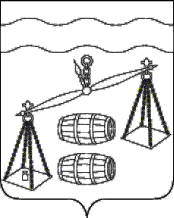 Администрация  сельского поселения"Село Татаринцы"Сухиничский район Калужская областьПОСТАНОВЛЕНИЕ   от  29.12.2023 года			                               		№  46         	В соответствии с постановлением администрации сельского поселения «Село Татаринцы» от 11.08.2020 № 28 «Об утверждении Порядка принятия решения о разработке муниципальных программ сельского поселения «Село Татаринцы», их формирования, реализации и проведения оценки эффективности реализации», руководствуясь Уставом сельского поселения «Село Татаринцы», администрация СП «Село Татаринцы»ПОСТАНОВЛЯЕТ:Внести в постановление администрации сельского поселения «Село Татаринцы» от 19.08.2019 №25 "Об утверждении муниципальной программы  СП «Село Татаринцы» «Энергосбережение и повышение энергетической эффективности в сельском поселении «Село Татаринцы» на 2020-2026 годы" (далее - постановление) следующие изменения: 	1.1. В паспорте программы Объемы и источники финансирования Программы строку " в 2023 году - 45 тыс.рублей" заменить на "в 2023 году - 0 тыс.руб.".	1.2. В таблице раздела 6 Программы "Объемы финансирования" 2023 изложить в новой редакции согласно приложению №1 к настоящему постановлению.	2. Настоящее постановление распространяется на правоотношения, возникшие с 01.01.2023 года.3. Контроль за исполнением настоящего постановления оставляю за собой.    Глава  администрации сельского    поселения «Село Татаринцы»                                               Т. А. Козырева  Приложение №1к постановлению №  46от  29.12.2023гО внесении изменений в постановление администрации СП «Село Татаринцы» от 19.08.2019 №25 "Об утверждении муниципальной программы сельского поселения «Село Татаринцы» «Энергосбережение и повышение энергетической эффективности в сельском поселении «Село Татаринцы» на 2020-2026 годы» №п/пНаименование  основного мероприятияНаименование главного распорядителя средств бюджета Объем финансирования (тыс. руб.)Объем финансирования (тыс. руб.)Объем финансирования (тыс. руб.)Объем финансирования (тыс. руб.)Объем финансирования (тыс. руб.)Объем финансирования (тыс. руб.)Объем финансирования (тыс. руб.)№п/пНаименование  основного мероприятияНаименование главного распорядителя средств бюджета Источники финансированияВсего202020212022202320242025202612345678910111Мероприятия по модернизации оборудования, используемого для выработки тепловой энергии, передачи электрической и тепловой энергии, в том числе замена приборов учета, оборудования на оборудование с более высоким коэффициентом полезного действия(Измерение сопротивления; Установка ПУ тепловой энергии в 2023 году)Администрация СП «Село Татаринцы»Бюджет СП «Село Татаринцы»30,05,05,05,005,05,05,02Мероприятия по пред инвестиционной подготовке проектов и мероприятий в области энергосбережения и повышения энергетической эффективности, включая разработку технико-экономических обоснований, разработку схем теплоснабжения, водоснабжения и водоотведения.Администрация СП «Село Татаринцы»Бюджет СП «Село Татаринцы»60,010,010,010,0010,010,010,03Технические и технологические мероприятия по повышению энергоэффективности (в т.ч. замена оконных блоков на ПВХ;; замена входной двери на металлическую, утепление стен)Администрация СП «Село Татаринцы»Бюджет СП «Село Татаринцы»220,0,020,020,025,0025,065,065,04Внедрение энергосберегающего осветительного оборудования и систем автоматического управления освещением (замена ламп на энергосберегающие в т.ч светодиодные)Администрация СП «Село Татаринцы»Бюджет СП «Село Татаринцы»30,,05,05,05,005,05,05,05Обучение сотрудников администрации СП «Татаринцы» в области энергосбереженияАдминистрация СП «Село Татаринцы»Бюджет СП «Село Татаринцы»10,0-5,0--5,0-6Проведение энергетического обследования (энергоаудит)Администрация СП «Село Татаринцы»Бюджет СП «Село Татаринцы»40,0--40,0---7ВСЕГО по муниципальной программеВСЕГО по муниципальной программеБюджет СП «Село Татаринцы»390,040,045,085,0050,085,085,0